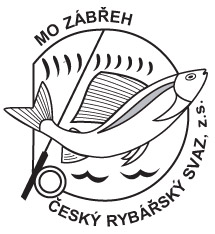  Zpráva  o činnosti  RS MO ČRS Zábřeh  za rok 2020Počet členů RS: 13 členů, z toho z toho 8 s místní působností a 5 s rozšířenou působnostíPočet kontrol na revírech a RCHZ za rok 2020 :celkem 779 kontrol, a zkontrolováno bylo 1298 rybářů. Na každého člena RS připadá v průměru 57 kontrol. V roce 2020 bylo provedeno o 350 kontrol více než v roce 2019. Nezištnou pomoc poskytují RS  poctiví rybáři ,kteří si všímají ve svém okolí porušování RŘ a na tato chování  RS upozorňují, za co jim děkujeme.  V roce 2020 zjistila RS: celkem  18 rybářských přestupků, zadržela  4 povolenky  a pytláctví bylo řešeno v 1 případě. RS dále provedla: celkem 22 nočních kontrol ,mimo stanovenou denní dobu lovu na všech revírech a RCHZ.Nejčastějšími přestupky jsou : porušování denní doby lovu, přisvojení si většího počtu ryb než je povoleno, nedodržování stanovené míry a přisvojení si ulovené ryby v době hájení a v neposlední ředě nepřítomnost u prutů.RS doporučuje všem lovícím na revírech ,řádně se seznámit s RŘ a BPVRP pro jednotlivé revíry aby nedocházelo ke zbytečným přestupkům z pouhé neznalosti . Kontakty na vedoucího RS a na jednotlivé členy lze najít na stránkách ČRS MO Zábřeh a proto je v případě potřeby neváhejte kontaktovat.  Činnost RS:RS se schází pravidelně 1x za 3měsíce, ale z důvodu zkvalitnění komunikace mezi členy jsem založil skupinu v aplikaci Whatsapp a musím konstatovat,že se tento krok osvědčil a nyní o sobě víme denně,což je pro tuto činnost důležité. V červnu 2020 zdárně složilo 5 adeptů zkoušky a stali se členy RS a tímto posílily naše řady, za což jim děkuji.Od září 2020  jsme přešli na nový způsob kontrol, kdy kontrola a načítání povolenek probíhá přes aplikaci v mobilním telefonu. Na tento způsob postupně přešel celý ÚS Ostrava. Zkušenosti s aplikací jsou velice pozitivní a je nutné, aby aplikace byla využívána co největším počtem členů RS.RS se aktivně účasní na rybářských brigádách a ostatních hospodářských činnostech, zejména pak u výlovů a u vysazování ryb, kde zároveň působí jako kontrolní orgán, ale např. I u sečení travního porostu na revírech a RCHZ.Vize RS Zábřeh:1.) Posílení naší RS o jednoho člena na kontrolu revíru Březná a řeky Březná – adept je Josef Kylar 2.) Zakoupení stejnokrojů od firmy Banner – nyní usilujeme o dotaci z Krajského úřadu Olomouckého kraje3.)Pořízení záznamového zařízení -minikamery pro členy RS – v současné době je to již nutností pro následné dokazování a prokazování spáchaných přestupků  – nyní usiluji o dotaci, či příspěvek na pořízení a to jak ÚS Ostrava, tak Město Zábřeh4)Pořízení nového člunu pro kontrolu na revíru Nemilka a pro využití i k hospodářské činnosti a to k rozvozu vysazovaných ryb na revírech a k umísťování výtěrových hnízd na revírech.Závěr:Závěrem bych chtěl poděkovat všem členům RS za jejich dosavadní činnost a za to, jak zvládli kontrolní činnost v nelehké covidové době, kdy svoji činnost vykonávali poctivě i za různých vládních opatřeních.                                                           Zapsal: Jan Indra, vedoucí R.S. MO Zábřeh